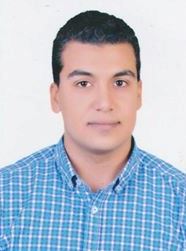 Objective:Seeking to join a reputable organization where I can utilize my educational background, skills and experience.Education:Diploma in Power Plants2-Years Degree from Faculty of Engineering, Mansoura University, With grade Good 73.38%Bachelor's degree of Mechanical Power EngineeringFaculty of Engineering – Mansoura University - June 2012.Graduation Project: Design of HVAC & Fire Fighting Systems with grade Excellent.Work Experience:Workshop Engineer at AbouGhaly Motors (Chrysler – Jeep – Dodge – Ram) Feb 2016 – June 2016.Heavy Equipments Engineer in new Suez Canal Lane development project Aug 2014 - Aug 2015. Heavy Equipments Engineer - Egyptian Armed ForcesApril 2013 – Oct2015.Training Experiences:Training in Badr Petroleum co. (Bapetco).Training in Petroleum Pipelines Company.Training in the North Delta Electricity Distribution Co. - Talkha.Technical Skills:HVAC Systems Design:Load Estimation using HAP.Unit Selection using Carrier and York Catalogues.Air Distribution and diffusers’ Selection.Duct Design UsingMQuay Duct Sizer and Ashrae Duct Fitting Database.Chiller System Design.Firefighting Systems Design:Awareness of Codes& Standards for firefighting design and installation.Manual Firefighting Systems.Automatic Firefighting Systems.Hydraulic Calculation using Fire Elite Software.Fire Pumps’ Types and Selection Criteria.Plumbing Systems Design:Estimation of Water Demand for Various Projects.Different Types of Plumbing Fixtures to Plumbing Systems.Water Supply Systems.Sewer Driange Systems.Selection of Driange Pipes and sizing of pipes.Revit MEP.Maintenance of pumps.Basics of hydraulic circuits.Maintenance of diesel engines.Languages: Arabic  : Native.English: Very good.Computer Skills:Revit MEP –AutoCAD- MS Office.Personal Data:Date of Birth: October, 16th 1989.Marital Status : Single.Nationality : Egyptian. Birth place   : Kuwait.Visa Status: Visit Visa.Mostafa Mechanical Engineer Mostafa.325649@2freemail.com 